      中華福音神學院‧教牧博士科     課程簡介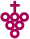 課 程 名 稱教會財務管理(4學分)教會財務管理(4學分)上 課 日 期2023/07/25-28(週二至週五)2023/07/25-28(週二至週五)課程簡介課程簡介課程簡介靈修學大師尤金․畢德生曾用一個比喻來說明不論傳道人喜不喜歡、有沒有恩賜處理教會的行政，但為何還是學習這方面的原則與作法，幫助教會設立健全的組織與制度。他說，就算行政組織如同樹的外皮，本身沒有生命，也不會幫助信徒得著生命，是死掉的部分、但它卻能保護樹木的生命，讓樹能不斷地成長。若把樹皮剝去，整棵樹在沒有保護下就會生病、脫水，甚至枯死；所以，不能試著要讓教會沒有樹皮，因為這樣的教會沒有辦法持久，她會受到各種惡疾、異端和自我崇拜…的侵害，她會生病和消失。因此，畢德生勸導教會領袖不應輕忽行政管理。做好行政管理不必然會使教會成長，但是行政管理做不好一定會阻礙教會的成長。教會要落實使命與異象需要有好的策略與計畫，計畫的執行需要資源，資源中除了最重要的人力資源外，財務的資源也是不可或缺的。所以如何編列收入與支出的預算，如何按照計畫執行預算或因著環境變化改變計畫也是建造教會很重要的一個環節。在教會行政管理許多的領域中，財務管理是許多傳道人不擅長處理、不想去理會，但卻又影響教會是否可以健康地運作的重要領域，傳道人需要在教會的財務管理上學習作個好管家！靈修學大師尤金․畢德生曾用一個比喻來說明不論傳道人喜不喜歡、有沒有恩賜處理教會的行政，但為何還是學習這方面的原則與作法，幫助教會設立健全的組織與制度。他說，就算行政組織如同樹的外皮，本身沒有生命，也不會幫助信徒得著生命，是死掉的部分、但它卻能保護樹木的生命，讓樹能不斷地成長。若把樹皮剝去，整棵樹在沒有保護下就會生病、脫水，甚至枯死；所以，不能試著要讓教會沒有樹皮，因為這樣的教會沒有辦法持久，她會受到各種惡疾、異端和自我崇拜…的侵害，她會生病和消失。因此，畢德生勸導教會領袖不應輕忽行政管理。做好行政管理不必然會使教會成長，但是行政管理做不好一定會阻礙教會的成長。教會要落實使命與異象需要有好的策略與計畫，計畫的執行需要資源，資源中除了最重要的人力資源外，財務的資源也是不可或缺的。所以如何編列收入與支出的預算，如何按照計畫執行預算或因著環境變化改變計畫也是建造教會很重要的一個環節。在教會行政管理許多的領域中，財務管理是許多傳道人不擅長處理、不想去理會，但卻又影響教會是否可以健康地運作的重要領域，傳道人需要在教會的財務管理上學習作個好管家！靈修學大師尤金․畢德生曾用一個比喻來說明不論傳道人喜不喜歡、有沒有恩賜處理教會的行政，但為何還是學習這方面的原則與作法，幫助教會設立健全的組織與制度。他說，就算行政組織如同樹的外皮，本身沒有生命，也不會幫助信徒得著生命，是死掉的部分、但它卻能保護樹木的生命，讓樹能不斷地成長。若把樹皮剝去，整棵樹在沒有保護下就會生病、脫水，甚至枯死；所以，不能試著要讓教會沒有樹皮，因為這樣的教會沒有辦法持久，她會受到各種惡疾、異端和自我崇拜…的侵害，她會生病和消失。因此，畢德生勸導教會領袖不應輕忽行政管理。做好行政管理不必然會使教會成長，但是行政管理做不好一定會阻礙教會的成長。教會要落實使命與異象需要有好的策略與計畫，計畫的執行需要資源，資源中除了最重要的人力資源外，財務的資源也是不可或缺的。所以如何編列收入與支出的預算，如何按照計畫執行預算或因著環境變化改變計畫也是建造教會很重要的一個環節。在教會行政管理許多的領域中，財務管理是許多傳道人不擅長處理、不想去理會，但卻又影響教會是否可以健康地運作的重要領域，傳道人需要在教會的財務管理上學習作個好管家！授課教師簡介授課教師簡介授課教師簡介陳志宏牧師中華福音神學院副院長曾任：堂會牧師、台灣信義會監督、道聲出版社社長新加坡三一神學院神學碩士、華神教牧博士陳志宏牧師中華福音神學院副院長曾任：堂會牧師、台灣信義會監督、道聲出版社社長新加坡三一神學院神學碩士、華神教牧博士張復民牧師板橋福音堂主任牧師曾任：台灣信義會監督美國芝加哥三一神學院教牧博士柴子高牧師華神高雄分校主任曾任：聲寶公司及美格科技財務主管、台灣正道福音神學院副院長、高榮禮拜堂傳道美國路德神學院哲學博士柴子高牧師華神高雄分校主任曾任：聲寶公司及美格科技財務主管、台灣正道福音神學院副院長、高榮禮拜堂傳道美國路德神學院哲學博士陳稻松會計師得魚會計師事務所所長曾任：社團法人中華基督教迦南國度服務協會理事長著作：《中小型NPO會計實務手冊》課程要求課程要求課程要求課前作業：提出你最希望在本課程中討論有關教會財務的五個問題 (可簡單描述)蒐集你所服事教會或機構過去三~五年的年度收支報表 (有五年最好、或至少三年)，試寫一份分析報告，說明你比較過去五年的財務報表後，你有什麼發現？ 寫一個個案，是你在目前或曾經事奉過的教會或機構中，所遇見讓你覺得很有困擾或壓力的財務管理方面的問題。若有人名，可用代號表達，例如A同工，B弟兄。閱讀指定閱讀書目的四本書，閱讀完畢後寫讀書心得，每本書的讀書心得字數原則上為1,000-2,000字。讀書心得的重點不是書籍內容摘要，而是心得。所以心得報告希望看到的內容是：那些觀念對你有幫助。你有何經歷可以印證書中某些觀念。你未來會如何運用某些你同意的觀念在你的生活與事奉中。當然你可以不同意書中的某些觀點，但如果你要表達不同意某觀點，請說明你認為正確的觀點為何？除了指定書目外，從參考書目中任選三本書，只要讀完即可。  以上作業請在2023/6/30前繳交。課後報告：上課心得報告，2023/7/31前繳交。挑選本課程中你最有興趣的單元，撰寫一個3,000~5,000字的專題報告。2023/11/31前繳交。課前作業：提出你最希望在本課程中討論有關教會財務的五個問題 (可簡單描述)蒐集你所服事教會或機構過去三~五年的年度收支報表 (有五年最好、或至少三年)，試寫一份分析報告，說明你比較過去五年的財務報表後，你有什麼發現？ 寫一個個案，是你在目前或曾經事奉過的教會或機構中，所遇見讓你覺得很有困擾或壓力的財務管理方面的問題。若有人名，可用代號表達，例如A同工，B弟兄。閱讀指定閱讀書目的四本書，閱讀完畢後寫讀書心得，每本書的讀書心得字數原則上為1,000-2,000字。讀書心得的重點不是書籍內容摘要，而是心得。所以心得報告希望看到的內容是：那些觀念對你有幫助。你有何經歷可以印證書中某些觀念。你未來會如何運用某些你同意的觀念在你的生活與事奉中。當然你可以不同意書中的某些觀點，但如果你要表達不同意某觀點，請說明你認為正確的觀點為何？除了指定書目外，從參考書目中任選三本書，只要讀完即可。  以上作業請在2023/6/30前繳交。課後報告：上課心得報告，2023/7/31前繳交。挑選本課程中你最有興趣的單元，撰寫一個3,000~5,000字的專題報告。2023/11/31前繳交。課前作業：提出你最希望在本課程中討論有關教會財務的五個問題 (可簡單描述)蒐集你所服事教會或機構過去三~五年的年度收支報表 (有五年最好、或至少三年)，試寫一份分析報告，說明你比較過去五年的財務報表後，你有什麼發現？ 寫一個個案，是你在目前或曾經事奉過的教會或機構中，所遇見讓你覺得很有困擾或壓力的財務管理方面的問題。若有人名，可用代號表達，例如A同工，B弟兄。閱讀指定閱讀書目的四本書，閱讀完畢後寫讀書心得，每本書的讀書心得字數原則上為1,000-2,000字。讀書心得的重點不是書籍內容摘要，而是心得。所以心得報告希望看到的內容是：那些觀念對你有幫助。你有何經歷可以印證書中某些觀念。你未來會如何運用某些你同意的觀念在你的生活與事奉中。當然你可以不同意書中的某些觀點，但如果你要表達不同意某觀點，請說明你認為正確的觀點為何？除了指定書目外，從參考書目中任選三本書，只要讀完即可。  以上作業請在2023/6/30前繳交。課後報告：上課心得報告，2023/7/31前繳交。挑選本課程中你最有興趣的單元，撰寫一個3,000~5,000字的專題報告。2023/11/31前繳交。指定閱讀書目指定閱讀書目指定閱讀書目白理查、費加里、包維恩。《如何理財》。台北：中主。(198頁)麥福士、司楚波。《為教會理財―做個好管家》。香港：海天。(191頁)戴浩華。《理財贏家―聖經引導17步》。台北：冠冕真道理財協會。(224頁)溫英幹。《享受財務自由的12堂必修課》。台北：冠冕真道理財協會。(231頁)白理查、費加里、包維恩。《如何理財》。台北：中主。(198頁)麥福士、司楚波。《為教會理財―做個好管家》。香港：海天。(191頁)戴浩華。《理財贏家―聖經引導17步》。台北：冠冕真道理財協會。(224頁)溫英幹。《享受財務自由的12堂必修課》。台北：冠冕真道理財協會。(231頁)白理查、費加里、包維恩。《如何理財》。台北：中主。(198頁)麥福士、司楚波。《為教會理財―做個好管家》。香港：海天。(191頁)戴浩華。《理財贏家―聖經引導17步》。台北：冠冕真道理財協會。(224頁)溫英幹。《享受財務自由的12堂必修課》。台北：冠冕真道理財協會。(231頁)參考書目參考書目參考書目Kennon L. Callahan  Effective Church Finances  HarperSanFrancisco (159頁)克萊特․布魯姆伯格。《使我不窮也不富：從聖經神學看財富》。台北：友友。(373頁)岡薩雷斯。《信仰與財富―早期基督徒的財富觀》。台北：校園。(291頁)賽德隆。《財主與窮人―饑饉時代的富有基督徒》。美國：台福。(284頁)郭諾夫。《跟耶穌學金錢管理―聖經中受託的指引》。香港：道聲。(291頁)班查克。《財富之根―若你對金錢的所有觀念都是錯的，會如何？》。台北：冠冕真道理財協會。(192頁)班查克。《鹽計畫―經濟危機的對策》。台北：冠冕真道理財協會。(142頁)《疫情經濟―全球化、倫理與出路》。台北：禧年經濟倫理文教基金會。(138頁)《疫情大停工過後―反思神的經濟法則與經濟活路》。台北：禧年經濟倫理文教基金會。(147頁)楊寧亞。《天國經濟學》。台北：台北真理堂。(143頁)羅倫․康寧漢。《神的冒險家―基督徒的信心生活》。台北：以琳。(229頁)理察․盧克。《經理人的十堂財務必修課》。台北：天下文化。(213頁)劉順仁。《財報就像一本故事書》。台北：時報。(319頁)劉順仁。《財報就像一本兵法書》。台北：時報。(231頁)Kennon L. Callahan  Effective Church Finances  HarperSanFrancisco (159頁)克萊特․布魯姆伯格。《使我不窮也不富：從聖經神學看財富》。台北：友友。(373頁)岡薩雷斯。《信仰與財富―早期基督徒的財富觀》。台北：校園。(291頁)賽德隆。《財主與窮人―饑饉時代的富有基督徒》。美國：台福。(284頁)郭諾夫。《跟耶穌學金錢管理―聖經中受託的指引》。香港：道聲。(291頁)班查克。《財富之根―若你對金錢的所有觀念都是錯的，會如何？》。台北：冠冕真道理財協會。(192頁)班查克。《鹽計畫―經濟危機的對策》。台北：冠冕真道理財協會。(142頁)《疫情經濟―全球化、倫理與出路》。台北：禧年經濟倫理文教基金會。(138頁)《疫情大停工過後―反思神的經濟法則與經濟活路》。台北：禧年經濟倫理文教基金會。(147頁)楊寧亞。《天國經濟學》。台北：台北真理堂。(143頁)羅倫․康寧漢。《神的冒險家―基督徒的信心生活》。台北：以琳。(229頁)理察․盧克。《經理人的十堂財務必修課》。台北：天下文化。(213頁)劉順仁。《財報就像一本故事書》。台北：時報。(319頁)劉順仁。《財報就像一本兵法書》。台北：時報。(231頁)Kennon L. Callahan  Effective Church Finances  HarperSanFrancisco (159頁)克萊特․布魯姆伯格。《使我不窮也不富：從聖經神學看財富》。台北：友友。(373頁)岡薩雷斯。《信仰與財富―早期基督徒的財富觀》。台北：校園。(291頁)賽德隆。《財主與窮人―饑饉時代的富有基督徒》。美國：台福。(284頁)郭諾夫。《跟耶穌學金錢管理―聖經中受託的指引》。香港：道聲。(291頁)班查克。《財富之根―若你對金錢的所有觀念都是錯的，會如何？》。台北：冠冕真道理財協會。(192頁)班查克。《鹽計畫―經濟危機的對策》。台北：冠冕真道理財協會。(142頁)《疫情經濟―全球化、倫理與出路》。台北：禧年經濟倫理文教基金會。(138頁)《疫情大停工過後―反思神的經濟法則與經濟活路》。台北：禧年經濟倫理文教基金會。(147頁)楊寧亞。《天國經濟學》。台北：台北真理堂。(143頁)羅倫․康寧漢。《神的冒險家―基督徒的信心生活》。台北：以琳。(229頁)理察․盧克。《經理人的十堂財務必修課》。台北：天下文化。(213頁)劉順仁。《財報就像一本故事書》。台北：時報。(319頁)劉順仁。《財報就像一本兵法書》。台北：時報。(231頁)